COMUNIDAD DE LA IEM INEM, SEDE JOAQUÍN MARÍA PÉREZ, ENTREGÓ RECONOCIMIENTO AL ALCALDE DE PASTO POR SU CONTRIBUCIÓN A LA EDUCACIÓN DEL MUNICIPIO 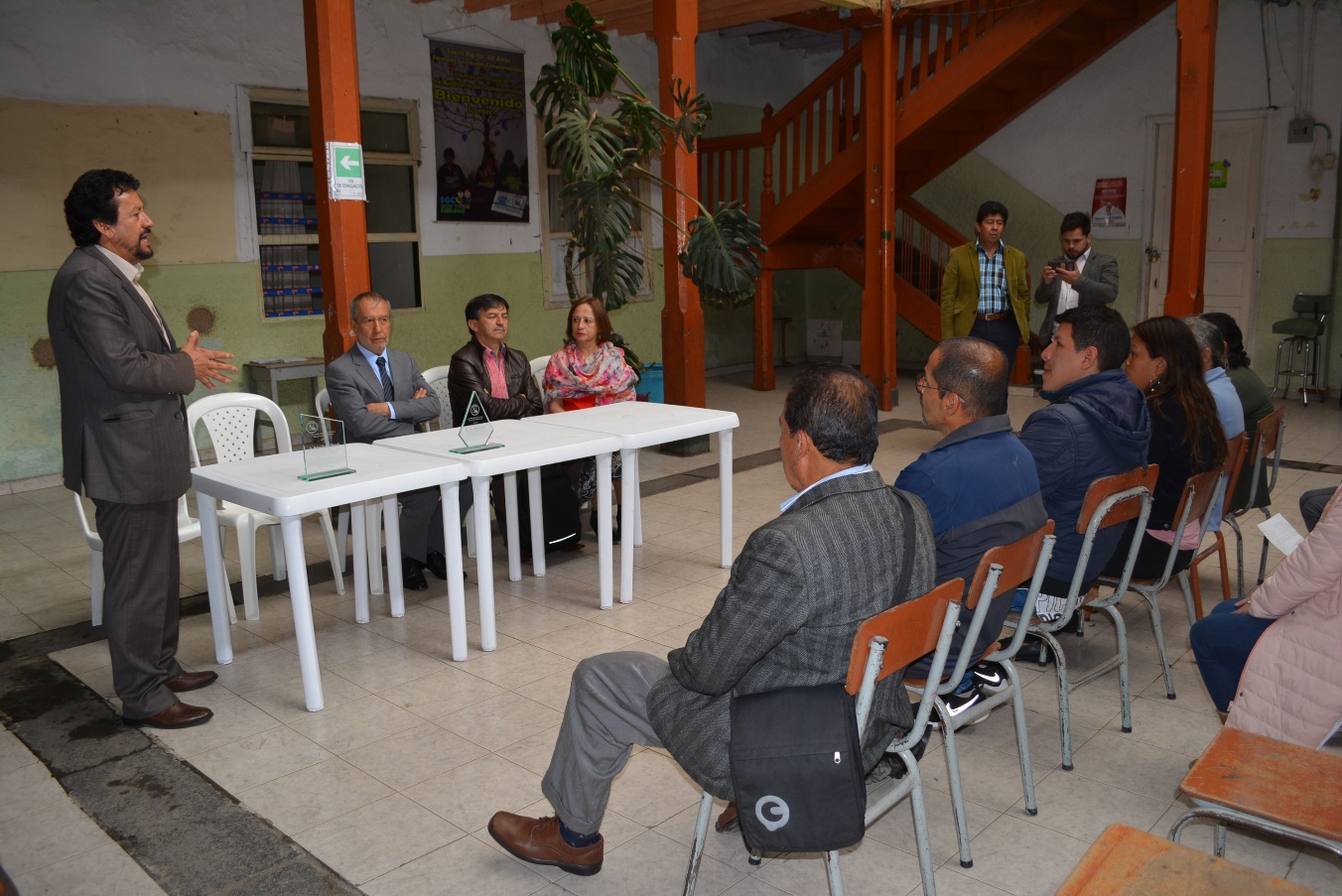 La comunidad educativa de la IEM Inem de Pasto, sede Joaquín María Pérez, entregó un reconocimiento al alcalde Pedro Vicente Obando Ordóñez por las gestiones adelantadas para consolidar la remodelación de este escenario escolar que beneficiará a más de 1.000 niños. En el acto especial, directivos, docentes y padres de familia destacaron el firme apoyo del mandatario local a través del cual se consolidó el proyecto que permitirá la ampliación de la sede, la adecuación de la casona y la puesta en marcha de la Escuela del Barniz. Los recursos para esta iniciativa superan los 6.000 millones de pesos, de los cuales 2.000 se destinaron a la compra del lote para la extensión de las instalaciones, y 4.000 que se encuentran garantizados para la ejecución de las obras. “Este es un gran proyecto en beneficio de nuestra comunidad, porque recuperaremos la Casona que es patrimonio cultural y además tendremos una estructura adecuada para tener la jornada única escolar en la sede Joaquín María Pérez”, indicó el alcalde de Pasto. El rector de la IEM Inen, Jaime Guerrero Vinueza, indicó que la reconstrucción de esta sede educativa fue un proyecto gestado desde hace varios años, sin embargo, fue esta administración la que apoyo decididamente este propósito que hoy es una realidad. El directivo indicó que están garantizados los recursos para iniciar el proceso de desmantelamiento, demolición técnica y reconstrucción, que comenzará luego de cumplidos los trámites establecidos para la licitación. “Hacemos un reconocimiento a nuestro alcalde y también al secretario de Educación José Félix Solarte, quienes hicieron un gran esfuerzo y acompañaron a nuestra comunidad educativa”, agregó Guerrero Vinueza.Así mismo la docente María Eugenia Jaramillo agradeció a la Alcaldía de Pasto, por enfocar gran parte de sus gestiones hacia la educación, cumpliendo su plan de desarrollo y mejorando las condiciones de vida de miles de estudiantes de la capital nariñense. “Queda una gratitud muy grande para nuestro alcalde, porque hizo posible este proyecto que beneficiará a la población vulnerable. Su lema Pasto Educado Constructor de Paz fue una realidad y llegó hasta nuestra institución con su trabajo y voluntad política”, expresó. Somos constructores de pazPROYECTO PARA LA OBTENCIÓN DE COMPUESTOS REACTIVOS MEDIANTE EL APROVECHAMIENTO Y MANEJO SOSTENIBLE DE RESIDUOS VEGETALES FUE SOCIALIZADO EN LA PLAZA MERCADO EL POTRERILLO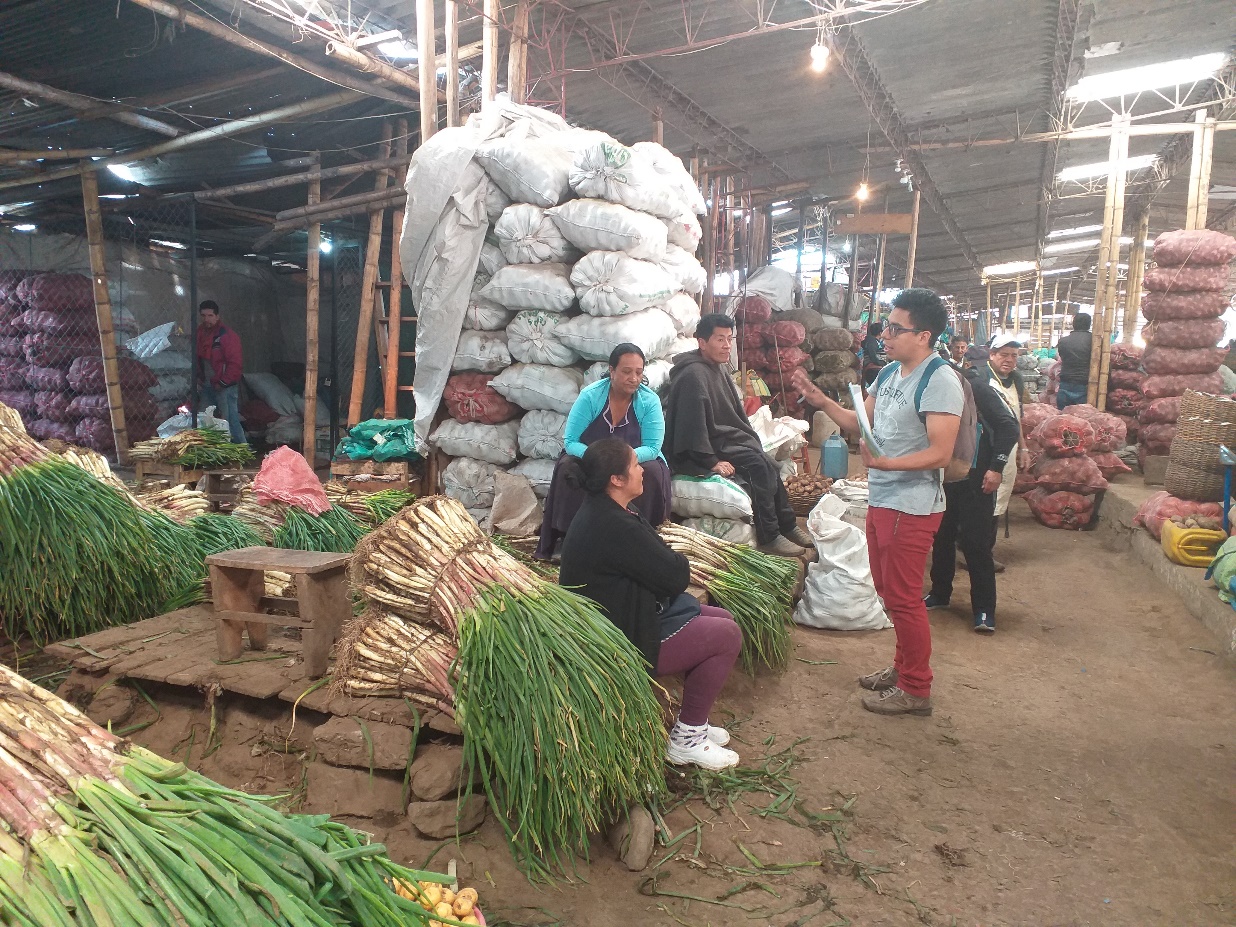 En diferentes sectores de la plaza de mercado El Potrerillo fue socializado el Proyecto para la obtención de compuestos reactivos mediante el aprovechamiento y manejo sostenible de residuos vegetales, una investigación que cuenta con aval y acompañamiento de Colciencias y de la Alcaldía de Pasto.Este proyecto fue dado a conocer a los usuarios internos del centro de abastos, quienes pudieron conocer a fondo el impacto positivo de esta iniciativa que busca que los residuos provenientes de la industria de procesamiento de alimentos de comercialización al detal y al por mayor, sean aprovechados a través de la extracción de compuestos químicos y bioquímicos. La investigación plantea desarrollar un proceso tecnológicamente viable de transformación de residuos de alimentos, para la obtención de subproductos de alto valor agregado a nivel de laboratorio.                     Somos constructores de pazEL VIERNES 20 DE DICIEMBRE, EN LA ALCALDÍA DE PASTO SE ATENDERÁ DE 8:00 A 11:00 DE MAÑANA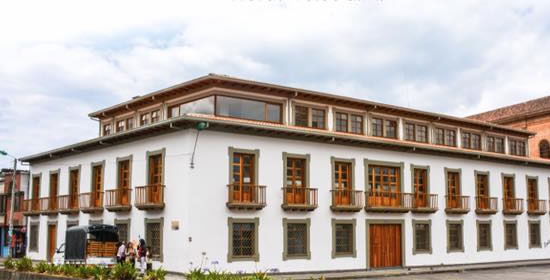 La Alcaldía de Pasto informa que este viernes 20 de diciembre se modifica temporalmente la jornada laboral de atención al ciudadano que se realizará de 8:00 a 11:00 de la mañana, como se establece en la resolución 1494 del 13 de diciembre de 2019.Lo anterior, con el propósito de que los servidores públicos de la entidad participen en el evento de fin de año, que se da en cumplimiento al Plan de Bienestar liderado por la Subsecretaría de Talento Humano.De lo dispuesto en el acto administrativo, se exceptúa a la Secretaría de Tránsito y Transporte.Resolución: https://sispasto.pasto.gov.co/links_pd/in_link.php?download=16153:res-1494-13-dic-2019-talento-humano DEL 23 DE DICIEMBRE DE 2019 AL 09 DE ENERO DE 2020, SE CANCELARÁ LA QUINTA ENTREGA DE INCENTIVOS DEL PROGRAMA FAMILIAS EN ACCIÓN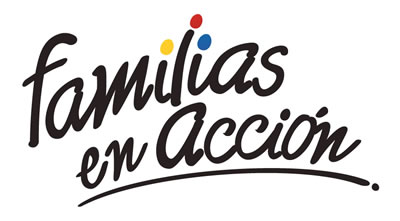 La Alcaldía de Pasto a través de la Secretaría de Bienestar Social y el programa Familias en Acción liderado por Prosperidad Social, se permite comunicar que, a partir del 23 de diciembre de 2019 al 09 de enero de 2020, se cancelará la Quinta entrega de incentivos correspondiente al periodo de verificación de salud y educación de los meses de junio y julio del año en curso a los beneficiarios del programa. TITULARES BANCARIZADOS.La entrega de incentivos por abono a cuenta se realizará en los cajeros de la Red Servibanca y en los establecimientos de comercio que se relacionan. POR MODALIDAD GIRO.Se entregará el incentivo en La calle 17 N° 25-60 Centro comercial el  liceo Local 228, CB Reval Multipaga Pasto Centro calle 19 N° 25-77, CB Reval Multipaga Unico Pasto Calle 11 N° 34-78 Local 2 piso 2, CB Reval Multipaga Unicentro Pasto Cra 22 N° 6-61Local B12 piso 2, horario de atención Lunes a  viernes de: 8:00 AM a 12:00M y de 2:00 PM  - 5:00 PM, de acuerdo al siguiente cronograma.El titular debe de llevar documento de identidad original, copia ampliada al 150% y código de familia, teniendo en cuenta el último digito de la cédula, se requiere que las tituladas se acerquen a reclamar el incentivo para no generar suspensiones futuras.Más información la pueden obtener las instalaciones de la Secretaria de Bienestar Social – Programa Familias en Acción, en horario de atención de 8:00 a 11.00 a.m. y de 2.00 a 5.00 pm - Antiguo INURBE Avenida Mijitayo.  Teléfono 7244326 extensión 3012. Información: Álvaro Zarama Subsecretario de Promoción y Asistencia Social, celular 3165774170Somos constructores de pazPAGO SUBSIDIO ECONÓMICO A BENEFICIARIOS DEL PROGRAMA COLOMBIA MAYOR 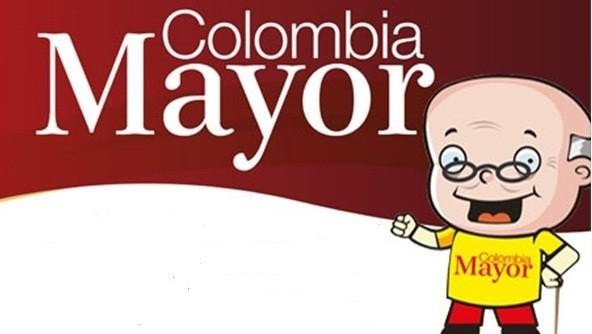 La Secretaría de Bienestar Social, comunica a los beneficiarios del “Programa Colombia Mayor” que, a partir del 13 hasta el 27 diciembre del presente año, se cancelará la nómina correspondiente a DICIEMBRE  2019.Es importante mencionar que, por instrucciones del Gobierno Nacional, los pagos son de tipo mensual y se cancelará un monto de $80.000 mil pesos, se reitera a los beneficiarios que el no cobro del subsidio económico conlleva al retiro del programa en mención.Para quienes aún no han realizado el proceso de Biometrización (registro de huellas), deben presentarse en Supergiros ubicado en Avenida Los Estudiante en la calle 20# 34-13, de lo contrario no podrán hacer su respectivo cobro y presentar cédula original, dirección y celular actualizados.Únicamente para el caso de las personas mayores en condición de enfermedad, hospitalización, discapacidad o viaje, u otras circunstancias que imposibilite acercarse a cobrar, presentar poder notarial, dicho poder no puede tener una vigencia superior a treinta (30) días, además debe presentar cédula original tanto del beneficiario como del apoderado. En el caso de perder la cédula original, tramitar ante la Registraduria la contraseña e inmediatamente hacer entrega de copia de la contraseña en el Centro Vida de la Secretaría de Bienestar Social.CRONOGRAMA ZONA URBANASe invita a los beneficiarios a cobrar en el lugar más cercano a su domicilio, considerando que, en Pasto, todos los puntos de servicio Supergiros, se encuentran habilitados.Se informa que se atenderá de lunes a domingos, a partir de las 8:00 a.m. hasta las 12:00 md y de 2:00 p.m. hasta las 6:00 p.m., incluyendo festivos, en el lugar que se encuentre habilitado dicho servicio. ZONA RURAL – PUNTOS DE PAGO SUPERGIROS PERMANENTES EN CORREGIMIENTOSLos adultos mayores residentes de La Laguna, Catambuco, Genoy, El Encano, Obonuco y Cabrera cobrarán en el punto de pago Supergiros que dispone el sector, desde el 13 hasta el 27 de diciembre 2019. ZONA RURAL – CAJA EXTENDIDA EN EL RESTO DE LOS CORREGIMIENTOSPara el caso de los beneficiarios que residen en el resto de los corregimientos se solicita cobrar en su respectivo sector, conforme al cronograma establecido. Se recomienda a los adultos mayores que queden pendientes por cobrar durante dicha jornada, acercarse a los puntos de pago en Pasto.Para más información se sugiere a los beneficiarios, consultar en cada nómina, las fechas de pago a través de: - La línea telefónica: 7244326 ext 1806 - Página de internet de la Alcaldía de Pasto: www.pasto.gov.co/ tramites y servicios/ bienestar social/ Colombia Mayor /ingresar número de cédula/ arrastrar imagen/ clik en consultar.- Dirigirse hasta las instalaciones del Centro Vida para el Adulto Mayor, ubicado en la Secretaría de Bienestar Social, barrio Mijitayo Cra 26 Sur (antiguo Inurbe) Información: Secretario de Bienestar Social, Arley Darío Bastidas Bilbao: Celular: 3188342107Somos constructores de paz		OFICINA DE COMUNICACIÓN SOCIAL  ALCALDÍA DE PASTOÉXITO PASTO CENTROÉXITO PASTO CENTROCL 18 26 40ÉXITO PASTOÉXITO PASTOCR 22 B 2 57PASTO VISTE BIENPASTO VISTE BIENCALLE 16 23 51COOPERATIVA MULTIACTIVA DEL MERCADO POTRERILLOCOOPERATIVA MULTIACTIVA DEL MERCADO POTRERILLOCALLE PRINCIPAL SECTOR BODEGAS UNIDAS DE MERCADO- JUNTO A LA TERMINAL.MISCELÁNEA LA ESMERALDATERMINAL DE TRANSPORTE LOCAL 120.TERMINAL DE TRANSPORTE LOCAL 120.CENTRO COMERCIAL UNICENTRO PASTO AVENIDA PANAMERICANA CALLE 12.AVENIDA PANAMERICANA CALLE 12.MORASURCO      CALLE 20 #  42-34   CALLE 20 #  42-34   METRO UNICENTRO PASTOCALLE 22 #  6-61 CENTRO COMERCIAL UNICO PASTO.CALLE 22 #  6-61 CENTRO COMERCIAL UNICO PASTO.CENTRO COMERCIAL ÚNICO PASTO  CALLE 22 # 6-61CALLE 22 # 6-61BANCOMPARTIR PASTO CALLE 62 SUR #  87B-16CALLE 62 SUR #  87B-16CENTRO COMERCIAL PLAZA BOMBONA   CALLE  14 #  36-38CALLE  14 #  36-38CENTRO COMERCIAL ARAZA        CALLE  16 #  22A-40CALLE  16 #  22A-40ÉXITO PASTO     CALLE  2 # 22B-96               CALLE  2 # 22B-96               CALLE 20CALLE 20 # 27-79CALLE 20 # 27-79CENTRO COMERCIAL SEBASTIÁN DE BELALCÁZARCARRERA 26 # 19-28CARRERA 26 # 19-28CENTRO COMERCIAL SEBASTIÁN BELALCÁZAR IICARRERA 26 # 19-68CARRERA 26 # 19-68TERMINAL PASTO  CARRERA 6 # 16D-50 SURCARRERA 6 # 16D-50 SURALKOSTO PASTO   CALLE 22 # 6-28CALLE 22 # 6-28PASTO ICALLE 18 # 21A-20 - LOCAL 6 COMPLEJO BANCARIOCALLE 18 # 21A-20 - LOCAL 6 COMPLEJO BANCARIOPASTO IICALLE 18 # 21A-20 LOCAL 6 COMPLEJO BANCARIOCALLE 18 # 21A-20 LOCAL 6 COMPLEJO BANCARIOVISIONAMOS JURISCOOP PASTO   CALLE 19 # 25-34CALLE 19 # 25-34BANCOOMEVA PASTO      CALLE 12 ENTRE CARRERA 35 Y 36CALLE 12 ENTRE CARRERA 35 Y 36ALKOSTO CENTROCALLE 19 # 28-89CALLE 19 # 28-89FECHADÍAPICO Y CEDULA23/12/2019LUNES1 Y 224/12/2019MARTES3 Y 425/12/2019MIERCOLESXX26/12/2019JUEVES7 Y 827/12/2019VIERNES9 Y 028/12/2019SABADOXX29/12/2019DOMINGOXX30/12/2019LUNES1 Y 231/12/2019MARTESXX01/01/2020MIERCOLESXX02/01/2020JUEVES7 Y 803/01/2020VIERNES9 Y 004/01/2020SABADOXX05/01/2020DOMINGOXX06/01/2020LUNESXX07/01/2020MARTES3 Y 408/01/2020MIERCOLES5 Y 609/01/2020JUEVESTODOSCRONOGRAMA DE ACUERDO CON EL PRIMER APELLIDOCRONOGRAMA DE ACUERDO CON EL PRIMER APELLIDOCRONOGRAMA DE ACUERDO CON EL PRIMER APELLIDOCRONOGRAMA DE ACUERDO CON EL PRIMER APELLIDOLETRA DEL PRIMER APELLIDOFECHA DE PAGOA,B,Cviernes, 13 de diciembre de 2019D, E, F, G, lunes, 16 de diciembre de 2019H, I, J, K, Lmartes, 17 de diciembre de 2019M, N, Ñ, Omiércoles, 18 de diciembre de 2019P, Q, R, S, T,  jueves, 19 de diciembre de 2019U, V, W, X, Y, Zviernes, 20 de diciembre de 2019PENDIENTES POR COBRARDESDE EL 21 HASTA EL 27 de  DICIEMBRE  2019FECHACORREGIMIENTOLUGAR DE PAGOHORARIOViernes 13                           de Diciembre 2019Santa BárbaraSalón Comunal8:00 AM a 11:00 AMViernes 13                           de Diciembre 2019SocorroSalón Comunal12:00 M a 3:00 PMSabado 14 de Diciembre 2019San FernandoInstitución Educativa8:00 AM a 10:00 AMSabado 14 de Diciembre 2019BuesaquilloInstitución Educativa10:30 M a 2:00 PMLunes 16 de Diciembre 2019JongovitoSalón Comunal8:00 AM a 11:00 AMLunes 16 de Diciembre 2019GualmatanSalón Cultural12:00 M a 3:00 PMMartes 17 de Diciembre 2019MocondinoSalón Comunal8:00 AM a 11:00 AMMartes 17 de Diciembre 2019JamondinoEscuela Centro Educativo2:00 PM a 5:00 PMMiercoles 18                         de Diciembre 2019La CalderaSalón Comunal8:00 AM a 11:00 AMMiercoles 18                         de Diciembre 2019MapachicoSalón Comunal12:00 M a 3:00 PMJueves  19 de Diciembre 2019MorasurcoSalón Comunal8:00 AM a 11:00 AM